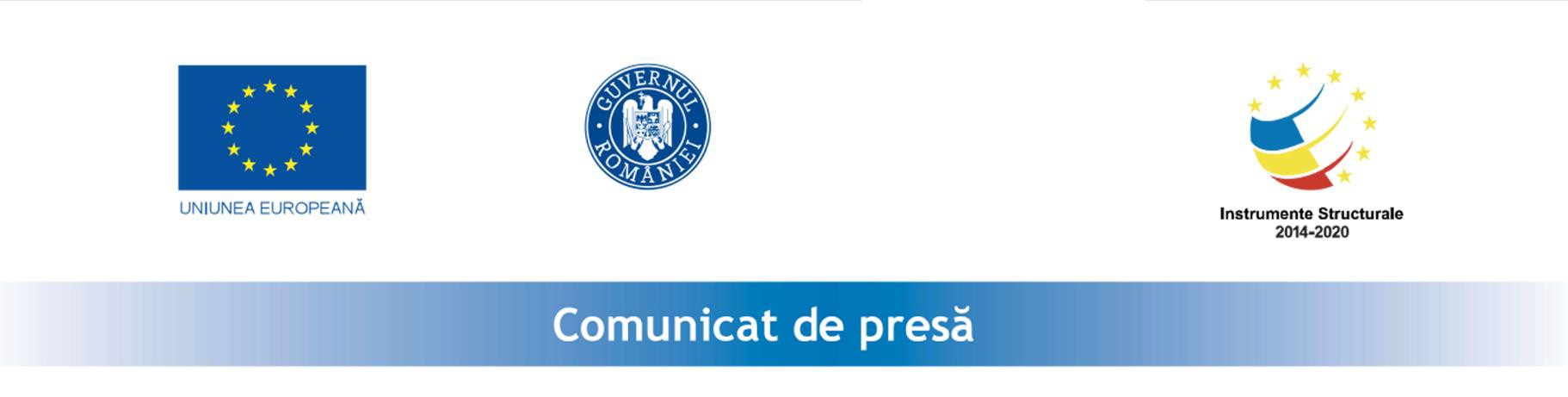 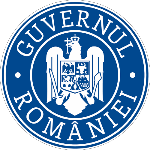 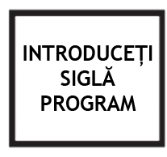 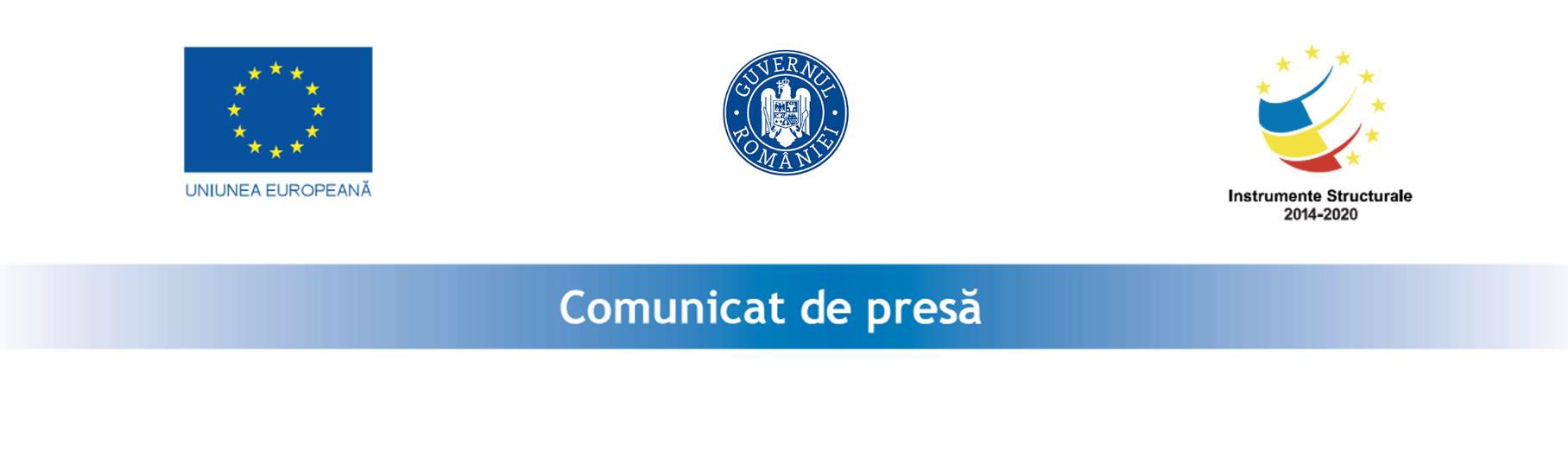 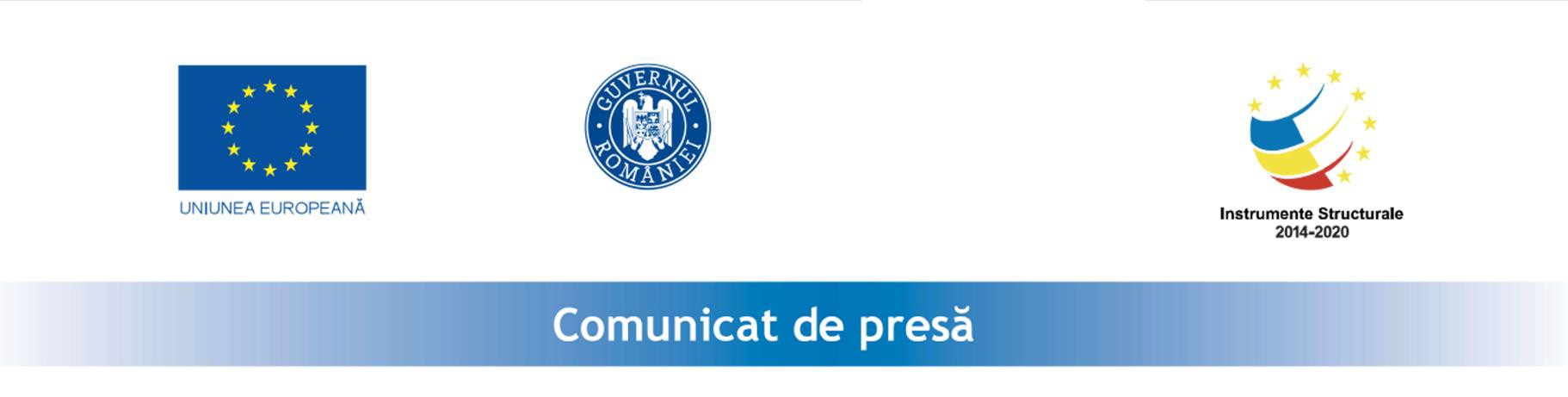 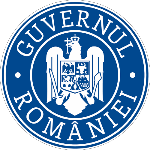 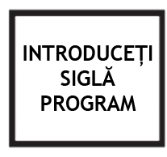 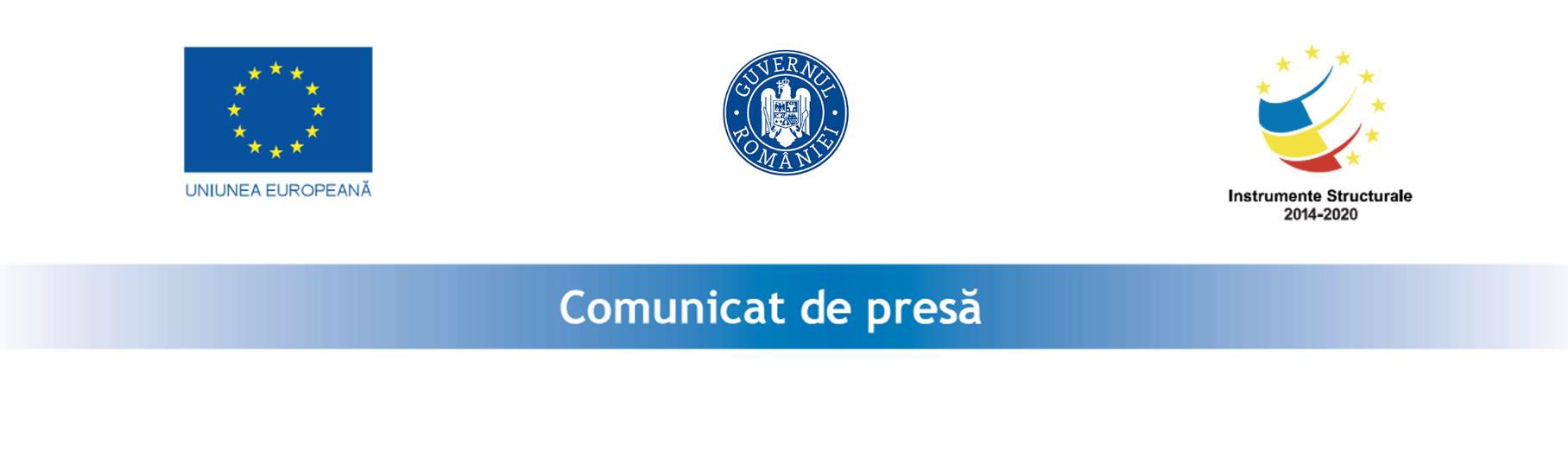 Finalizare proiect: ” CRESTEREA CAPACITATII DE GESTIONARE A CRIZEI SANITARE COVID-19 LA SCOALA PROFESIONALA ”GEORGE COSBUC” MEDIESU AURIT” SCOALA PROFESIONALA "GEORGE COSBUC" MEDIESU AURIT,jud. Satu Mare, în calitate de beneficiar, a derulat  începând cu data de 11.03.2022 pȃnă la data de 30.06.2023 ,proiectul ” CRESTEREA CAPACITATII DE GESTIONARE A CRIZEI SANITARE COVID-19 LA SCOALA PROFESIONALA ”GEORGE COSBUC” MEDIESU AURIT”, cod SMIS 2014+ 148628, în baza contractului de finanțare încheiat cu Ministerul Investițiilor și Proiectelor Europene în calitate de Autoritate de Management pentru Programul Operațional Infrastructură Mare, cod apel: POIM/964/10/1/ Sprijinirea ameliorării efectelor provocate de criză în contextul pandemiei de COVID-19 și al consecințelor sale sociale, Componenta 1: REACT EU – Consolidarea capacității unităților de învățământ de stat în vederea gestionării situației de pandemie generată de virusul SARS-CoV-2, Axa prioritară: Protejarea sănătății populației în contextul crizei sanitare cauzate de COVID-19, creșterea eficien- ței energetice și utilizarea surselor regenerabile de energie, cu finanțare din REACT-EU, Operaţiunea : Sprijinirea ameliorarii efectelor provocate de criza în contextul pandemiei de  COVID-19 si al consecintelor sale socialeObiectivul general al proiectului a fost  realizat prin achizitionarea de echipamente de protectie/dispozitive medicale (masti de protectie,dezinfectanti, aparatura destinata dezinfectiei si sterilizarii aerului de tipul nebulizatoarelor, termometre, etc.), ce au fost furnizate ca masuri de sprijin in combaterea raspandirii noului coronavirus in beneficiul tuturor elevilor inmatriculati la SCOALA PROFESIONALA ”GEORGE COSBUC” MEDIESU AURIT in anul scolar 2021-2022/2022-2023 in numar de 748, din care 224 de etnie roma, si a unui numar de 63 cadre didactice si 14 persoane personal auxiliar, si implicit, al comunitatii locale largite a comunei Mediesu Aurit, dotarea Scolii realizandu-se in acord cu prevederile Ghid Specific POIM 2014 – 2020, Axa Prioritara 9 Protejarea sanatatii populatiei în contextul pandemiei cauzate de COVID-19, Obiectivul Specific 9.1 Cresterea capacitatii de gestionare a crizei sanitare COVID-19.Rezultate așteptate realizate :R1: 1 unitate de invatamant preuniversitar de stat dotata cu echipamente de protectie/dispozitive medicale (masti de protectie, dezinfectanti, aparatura destinata dezinfectiei si sterilizarii aerului de tipul nebulizatoarelor, termometre, etc);R2: Campanie de informare si promovare a masurilor implementate prin proiect privind importanta preventiei, in vederea asigurarii actiunilor obligatorii privind transparenta pentru proiectul finantat din fonduri europene, conform prevederilor manualului de identitate vizuala.R3: Management de proiect derulat in conformitate cu conditiile Contractului de Finantare, in vederea asigurarii gestionarii corespunzatoare a procesului de implementare a proiectuluiValoarea totală a Contractului de Finanțare a fost  de 1,322,526.73 lei, din care valoarea eligibilă nerambursabilă din FEDR REACT-EU este de 1,317,953.58 lei .Proiectul se implementează de SCOALA PROFESIONALA ”GEORGE COSBUC” MEDIESU AURIT,jud. Satu Mare, reprezentată legal de dna Berinde Cristina, în calitate de director general al unității de învățământ.Perioada de implementare a proiectului:  Data începere proiect:  11.03.2022 Data finalizare proiect: 30.06.2023”Proiect cofinanțat de Uniunea Europeană din Fondul European de Dezvoltare Regională prin Programul Operațional Infrastructură Mare Date de Contact: SCOALA PROFESIONALA ”GEORGE COSBUC” MEDIESU AURIT Str. PRINCIPALA, nr. 551, telefon 0745661495email: edumedies@yahoo.com – MANAGER PROIECT-  RUSZ DELIA CORINA